В соответствии с Федеральным законом от 06.10.2003 № 131-ФЗ «Об общих принципах организации местного самоуправления в Российской Федерации», постановлением Правительства РФ от 10.02.2017 № 169 «Об утверждении правил предоставления и распределения субсидий из федерального бюджета бюджетам субъектов РФ на поддержку государственных программ субъектов РФ и муниципальных программ формирования современной городской среды», Уставом МО Русско-Высоцкое с.п., в целях информирования граждан и организаций о разработанном проекте муниципальной программы «Формирование комфортной городской среды», местная администрация МО Русско-Высоцкое сельское поселениеПОСТАНОВЛЯЕТ:1. Утвердить Порядок общественного обсуждения проекта муниципальной программы «Формирование комфортной городской среды в МО Русско-Высоцкое сельское поселение на 2018 – 2022 годы», согласно приложению №12. Настоящее постановление вступает в силу с момента опубликования на официальном сайте местной администрации Русско-Высоцкое сельское поселение в сети Интернет http://russko-vys.ru/.3. Контроль за выполнением настоящего постановления возложить на заместителя Главы местной администрации МО Русско-Высоцкое сельское поселение Бырдина А.И.Глава МО Русско-Высоцкое сельское поселение 				Л.И. ВолковаПриложение №1к постановлению местной администрацииМО Русско-Высоцкое сельское поселениеот 30.10.2017 г. № 123/4Порядокобщественного обсуждения проекта муниципальной программы «Формирование комфортной городской среды в МО Русско-Высоцкое сельское поселение на 2018 – 2022 годы»1. Настоящий Порядок устанавливает форму, порядок и сроки общественного обсуждения проекта муниципальной программы «Формирование комфортной городской среды в МО Русско-Высоцкое сельское поселение на 2018 – 2022 годы» (далее - общественное обсуждение).2. Порядок разработан в целях:1) информирования граждан и организаций о проекте муниципальной программы «Формирование комфортной городской среды в МО Русско-Высоцкое сельское поселение на 2018 – 2022 годы» (далее – проект программы);2) выявления и учета общественного мнения по предлагаемым в проекте программы решениям;3) подготовки предложений по результатам общественного обсуждения проекта программы.3. Организацию и проведение общественного обсуждения осуществляет местная администрация муниципального образования Русско-Высоцкое сельское поселение муниципального образования Ломоносовский муниципальный район Ленинградской области.4. Общественное обсуждение предусматривает рассмотрение проекта муниципальной программы представителями общественности в том числе с использованием информационно-телекоммуникационной сети Интернет.5. С целью организации проведения общественного обсуждения на официальном сайте МО Русско-Высоцкое с.п.  не позднее, чем за 3 дня до начала обсуждения размещается:1) текст проекта муниципальной программы «Формирование комфортной городской среды в МО Русско-Высоцкое сельское поселение на 2018 – 2022 годы», вынесенный на общественное обсуждение;2) информация о сроках общественного обсуждения проекта программы;3) информация о сроке приема замечаний и предложений по проекту программы и способах их предоставления;4) контактный телефон и электронный и почтовый адреса ответственного лица, осуществляющего прием замечаний и предложений, их обобщение по проекту программы (далее - ответственное лицо).6. Срок общественного обсуждения проекта программы - не менее 30 дней со дня опубликования на официальном сайте МО Русско-Высоцкое с.п..7. Предложения и замечания по проекту программы принимаются в электронной форме по электронной почте и (или) в письменной форме на бумажном носителе.8. Основным требованием к участникам общественного обсуждения является указание фамилии, имени и отчества (при наличии), почтового адреса, контактного телефона гражданина (физического лица), либо наименование, юридический и почтовый адреса, контактный телефон юридического лица, направившего замечания и (или) предложения.9. Все замечания или предложения, поступившие в электронной или письменной форме в результате общественных обсуждений по проекту программы вносятся в сводный перечень замечаний и предложений, оформляемый ответственным лицом, и размещаются на официальном сайте муниципального образования.10. Не позднее трех дней до окончания общественного обсуждения Общественная комиссия по обеспечению реализации муниципальной программы «Формирование комфортной городской среды в МО Русско-Высоцкое сельское поселение на 2018 – 2022 годы» (далее – Общественная комиссия) рассматривает сводный перечень замечаний или предложений и дает по каждому из них свои рекомендации оформляемые решением Общественной комиссии, которое подлежит размещению на официальном сайте МО Русско-Высоцкое с.п. в сети Интернет.11. Не подлежат рассмотрению замечания и предложения:1) в которых не указаны фамилия, имя, отчество (последнее - при наличии) участника общественного обсуждения проекта программы;2) не поддающиеся прочтению;3) экстремистской направленности;4) содержащие нецензурные, либо оскорбительные выражения;5) поступившие по истечении установленного срока настоящего Порядка. 12. После окончания общественного обсуждения, местная администрация муниципального образования Русско-Высоцкое сельское поселение дорабатывает проект программы с учетом принятых решений Общественной комиссии.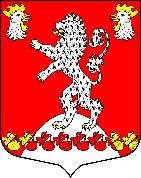 Местная администрация МО Русско-Высоцкое сельское поселение                                       МО Ломоносовский муниципальный район Ленинградской областиПОСТАНОВЛЕНИЕМестная администрация МО Русско-Высоцкое сельское поселение                                       МО Ломоносовский муниципальный район Ленинградской областиПОСТАНОВЛЕНИЕМестная администрация МО Русско-Высоцкое сельское поселение                                       МО Ломоносовский муниципальный район Ленинградской областиПОСТАНОВЛЕНИЕ№ 123/4от 30.10.2017 года30.10.2017 годас. Русско-Высоцкое№ 123/4Об утверждении Порядка общественного обсуждения проекта муниципальной программы «Формирование комфортной городской среды в МО Русско-Высоцкое сельское поселение на 2018 – 2022 годы».Об утверждении Порядка общественного обсуждения проекта муниципальной программы «Формирование комфортной городской среды в МО Русско-Высоцкое сельское поселение на 2018 – 2022 годы».Об утверждении Порядка общественного обсуждения проекта муниципальной программы «Формирование комфортной городской среды в МО Русско-Высоцкое сельское поселение на 2018 – 2022 годы».Об утверждении Порядка общественного обсуждения проекта муниципальной программы «Формирование комфортной городской среды в МО Русско-Высоцкое сельское поселение на 2018 – 2022 годы».№ 123/4